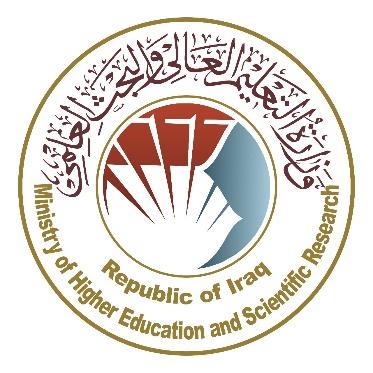 Ministry of Higher Education and Scientific ResearchScientific Supervision and Scientific Evaluation Apparatus Directorate of Quality Assurance and Academic AccreditationAccreditation DepartmentAcademic Program and Course Description Guide Academic Program and Course Description Guide2024 Introduction: 		      The educational program is a well-planned set of courses that include procedures and experiences arranged in the form of an academic syllabus. Its main goal is to improve and build graduates' skills so they are ready for the job market. The program is reviewed and evaluated every year through internal or external audit procedures and programs like the External Examiner Program.    The academic program description is a short summary of the main features of the program and its courses. It shows what skills students are working to develop based on the program's goals. This description is very important because it is the main part of getting the program accredited, and it is written by the teaching staff together under the supervision of scientific committees in the scientific departments.      This guide, in its second version, includes a description of the academic program after updating the subjects and paragraphs of the previous guide in light of the updates and developments of the educational system in Iraq, which included the description of the academic program in its traditional form (annual, quarterly), as well as the adoption of the academic program description circulated according to the letter of the Department of Studies T 3/2906 on 3/5/2023 regarding the programs that adopt the Bologna Process as the basis for their work.   In this regard, we can only emphasize the importance of writing an academic programs and course description to ensure the proper functioning of the educational process.          Concepts and terminology:             Academic Program Description: The academic program description provides a brief summary of its vision, mission and objectives, including an accurate description of the targeted learning outcomes according to specific learning strategies. Course Description: Provides a brief summary of the most important characteristics of the course and the learning outcomes expected of the students to achieve, proving whether they have made the most of the available learning opportunities. It is derived from the program description.Program Vision: An ambitious picture for the future of the academic program to be sophisticated, inspiring, stimulating, realistic and applicable. Program Mission: Briefly outlines the objectives and activities necessary to achieve them and defines the program's development paths and directions.Program Objectives: They are statements that describe what the academic program intends to achieve within a specific period of time and are measurable and observable.Curriculum Structure: All courses / subjects included in the academic program according to the approved learning system (quarterly, annual, Bologna Process) whether it is a requirement (ministry, university, college and scientific department) with the number of credit hours. Learning Outcomes:  A compatible set of knowledge, skills and values acquired by students after the successful completion of the academic program and must determine the learning outcomes of each course in a way that achieves the objectives of the program. Teaching and learning strategies: They are the strategies used by the faculty members to develop students’ teaching and learning, and they are plans that are followed to reach the learning goals. They describe all classroom and extra-curricular activities to achieve the learning outcomes of the program. Academic Program Description Form  University Name:    zainab yassen abdulkluder.......... Faculty/Institute: Basrah university/ Administration and EconomicsScientific Department:  Business AdministrationAcademic or Professional Program Name:  Bachelor of Business AdministrationFinal Certificate Name:  Bachelor of Business AdministrationAcademic System: … Semester system   Description Preparation Date: 2/9/2024    File Completion Date:   20/2/2024 The file is checked by:   Department of Quality Assurance and University Performance  Director of the Quality Assurance and University Performance Department:   Date:                          Signature:                                                                                          Approval of the Dean     * This can include notes whether the course is basic or optional. Please tick the boxes corresponding to the individual program learning outcomes under evaluation.Course Description FormProgram Vision  There is an administrative college, but it is to be one of the major scientific cooperation at the University of Basra in the field of modern and scientific education through its clear scientific and administrative activities. It also works on the path of providing employees for its students to make them active and creative in serving the community in the areas of mastery and proficiency in project management and all businesses.Program MissionWorking to prepare and graduate leading scientific and leadership competencies in business administration and to develop the balance of knowledge in the field of scientific research to serve the local, regional and international community, in addition to training and refining the minds of students scientifically and cognitively, and emphasizing social and cultural values ​​and responding to the requirements of the local market.Program Objectives- Familiarize students with the concept of commercial law in its prescribed vocabulary- Identifying companies and their types- Introduction to commercial papersProgram Accreditation NoneOther external influences NoneProgram StructureProgram StructureProgram StructureProgram StructureProgram StructureProgram Structure Number of Courses Credit hoursPercentageReviews*Institution Requirements College RequirementsyesBasic courseDepartment Requirements yesSummer TrainingyesOther Program Description Program Description Program Description Program Description Program Description Year/LevelCourse CodeCourse NameCredit HoursCredit Hours2023-2024 2nd stageCommercial lawtheoreticalExpected learning outcomes of the programExpected learning outcomes of the programKnowledge Knowledge Learning Outcomes 1Knowledge and understanding- Introducing the concept of commercial law in its prescribed vocabulary, through a brief introduction to the definition of the law, the characteristics of the legal rule, the branches of the law, and addressing both companies and commercial papers.Skills Skills Learning Outcomes 2- Subject-specific skills in commercial law - Understanding commercial law in general- Motivating students to think about finding solutions to legal issues related to the subjectEthics  Ethics  Learning Outcomes 4- Developing students’ abilities to be familiar with legal issues related to their primary specialization.- Familiarity with the management of companies in accordance with their basic law- Familiarity with the legal rules governing commercial papersTeaching and Learning Strategies 1- Explanation of the prescribed scientific material related to the subject.2- Writing reports related to the subject.3- Discussing general topics related to the subject.Evaluation methods - Weekly, monthly and daily exams- Discussing real-life topics related to the subject - Writing reports.- And the end-of-semester examFaculty Faculty Faculty Faculty Faculty Faculty Faculty Faculty MembersFaculty MembersFaculty MembersFaculty MembersFaculty MembersFaculty MembersFaculty MembersAcademic Rank Specialization Specialization Special Requirements/Skills (if applicable) Special Requirements/Skills (if applicable) Number of the teaching staff Number of the teaching staff Academic Rank General  Special  Staff Lecturer  lawGeneral lawstaffProfessional DevelopmentAcceptance Criterion The most important sources of information about the program Commercial law bookProgram Development Plan Get to know closely organizations, institutions, and companies to review the organization’s progress in accordance with its lawsProgram Skills OutlineProgram Skills OutlineProgram Skills OutlineProgram Skills OutlineProgram Skills OutlineProgram Skills OutlineProgram Skills OutlineProgram Skills OutlineProgram Skills OutlineProgram Skills OutlineProgram Skills OutlineProgram Skills OutlineProgram Skills OutlineProgram Skills OutlineProgram Skills OutlineProgram Skills OutlineRequired program Learning outcomes Required program Learning outcomes Required program Learning outcomes Required program Learning outcomes Required program Learning outcomes Required program Learning outcomes Required program Learning outcomes Required program Learning outcomes Required program Learning outcomes Required program Learning outcomes Required program Learning outcomes Required program Learning outcomes Year/LevelCourse CodeCourse NameBasic or optional Knowledge   Knowledge   Knowledge   Knowledge   Skills Skills Skills Skills Ethics Ethics Ethics Ethics Year/LevelCourse CodeCourse NameBasic or optional A1A2A3A4B1B2B3B4C1C2C3C4Commercial law Commercial law Commercial law Commercial law Commercial law Commercial law Commercial law Commercial law Commercial law Course Code: Course Code: Course Code: Course Code: Course Code: Course Code: Course Code: Course Code: Course Code: Semester / Year: Semester / Year: Semester / Year: Semester / Year: Semester / Year: Semester / Year: Semester / Year: Semester / Year: Semester / Year: semestersemestersemestersemestersemestersemestersemestersemestersemesterDescription Preparation Date:Description Preparation Date:Description Preparation Date:Description Preparation Date:Description Preparation Date:Description Preparation Date:Description Preparation Date:Description Preparation Date:Description Preparation Date:20 /2 / 202420 /2 / 202420 /2 / 202420 /2 / 202420 /2 / 202420 /2 / 202420 /2 / 202420 /2 / 202420 /2 / 2024Available Attendance Forms: Available Attendance Forms: Available Attendance Forms: Available Attendance Forms: Available Attendance Forms: Available Attendance Forms: Available Attendance Forms: Available Attendance Forms: Available Attendance Forms: presence onlypresence onlypresence onlypresence onlypresence onlypresence onlypresence onlypresence onlypresence onlyNumber of Credit Hours (Total) / Number of Units (Total)Number of Credit Hours (Total) / Number of Units (Total)Number of Credit Hours (Total) / Number of Units (Total)Number of Credit Hours (Total) / Number of Units (Total)Number of Credit Hours (Total) / Number of Units (Total)Number of Credit Hours (Total) / Number of Units (Total)Number of Credit Hours (Total) / Number of Units (Total)Number of Credit Hours (Total) / Number of Units (Total)Number of Credit Hours (Total) / Number of Units (Total)3 hours / week3 hours / week3 hours / week3 hours / week3 hours / week3 hours / week3 hours / week3 hours / week3 hours / weekCourse administrator's name (mention all, if more than one name) Course administrator's name (mention all, if more than one name) Course administrator's name (mention all, if more than one name) Course administrator's name (mention all, if more than one name) Course administrator's name (mention all, if more than one name) Course administrator's name (mention all, if more than one name) Course administrator's name (mention all, if more than one name) Course administrator's name (mention all, if more than one name) Course administrator's name (mention all, if more than one name) Name:dr. zainab yassen abdulkhuderEmail: zainab.ramathy@uobasrah.edu.iqName:dr. zainab yassen abdulkhuderEmail: zainab.ramathy@uobasrah.edu.iqName:dr. zainab yassen abdulkhuderEmail: zainab.ramathy@uobasrah.edu.iqName:dr. zainab yassen abdulkhuderEmail: zainab.ramathy@uobasrah.edu.iqName:dr. zainab yassen abdulkhuderEmail: zainab.ramathy@uobasrah.edu.iqName:dr. zainab yassen abdulkhuderEmail: zainab.ramathy@uobasrah.edu.iqName:dr. zainab yassen abdulkhuderEmail: zainab.ramathy@uobasrah.edu.iqName:dr. zainab yassen abdulkhuderEmail: zainab.ramathy@uobasrah.edu.iqName:dr. zainab yassen abdulkhuderEmail: zainab.ramathy@uobasrah.edu.iqCourse Objectives Course Objectives Course Objectives Course Objectives Course Objectives Course Objectives Course Objectives Course Objectives Course Objectives Course Objectives-Familiarize students with the concept of commercial law in its prescribed vocabulary- Identifying companies and their types- Introduction to commercial papersCourse Objectives-Familiarize students with the concept of commercial law in its prescribed vocabulary- Identifying companies and their types- Introduction to commercial papersCourse Objectives-Familiarize students with the concept of commercial law in its prescribed vocabulary- Identifying companies and their types- Introduction to commercial papersCourse Objectives-Familiarize students with the concept of commercial law in its prescribed vocabulary- Identifying companies and their types- Introduction to commercial papersCourse Objectives-Familiarize students with the concept of commercial law in its prescribed vocabulary- Identifying companies and their types- Introduction to commercial papersCourse Objectives-Familiarize students with the concept of commercial law in its prescribed vocabulary- Identifying companies and their types- Introduction to commercial papers- Developing intellectual skills for analyzing and recording to arrive at solutions- Developing the skills of being able to find solutions for the subject- Familiarity with all laws related to administration- Developing intellectual skills for analyzing and recording to arrive at solutions- Developing the skills of being able to find solutions for the subject- Familiarity with all laws related to administration- Developing intellectual skills for analyzing and recording to arrive at solutions- Developing the skills of being able to find solutions for the subject- Familiarity with all laws related to administrationTeaching and Learning Strategies Teaching and Learning Strategies Teaching and Learning Strategies Teaching and Learning Strategies Teaching and Learning Strategies Teaching and Learning Strategies Teaching and Learning Strategies Teaching and Learning Strategies Teaching and Learning Strategies StrategyStrategy-Educational strategy, collaborative concept planning.- Brainstorming education strategy.- Teaching strategy, basic rules of corporate management.-Educational strategy, collaborative concept planning.- Brainstorming education strategy.- Teaching strategy, basic rules of corporate management.-Educational strategy, collaborative concept planning.- Brainstorming education strategy.- Teaching strategy, basic rules of corporate management.-Educational strategy, collaborative concept planning.- Brainstorming education strategy.- Teaching strategy, basic rules of corporate management.-Educational strategy, collaborative concept planning.- Brainstorming education strategy.- Teaching strategy, basic rules of corporate management.-Educational strategy, collaborative concept planning.- Brainstorming education strategy.- Teaching strategy, basic rules of corporate management.-Educational strategy, collaborative concept planning.- Brainstorming education strategy.- Teaching strategy, basic rules of corporate management.Course StructureCourse StructureCourse StructureCourse StructureCourse StructureCourse StructureCourse StructureCourse StructureCourse StructureWeek  Hours Hours Required Learning Outcomes Unit or subject name Unit or subject name Unit or subject name Learning method Evaluation method 12345678910111213141516-introduction- An introductory introduction to law in general and commercial law in particular and its branches and divisions- Scientific division of sources of commitment and types of contracts- The five sources of obligation (contract, unilateral will, illegal action, earning without reason, and the law).- The scope of the law and business theories and their types.- Commercial business according to Iraqi Trade Law No. 30 of 1984.- The merchant and the conditions for acquiring merchant status.-To register in the commercial registry, remove the registration from it, and impose a penalty for violating the registration.- Taking a trade name and distinguishing it from others and the consequences of taking it.- The concept of companies in general, their types, and the conditions for the company to acquire legal personality.- Establishing financial companies and objecting to the decision of the Registrar of Companies.- Types of commercial papers (commercial transfer, promissory note, instrument).- General discussions on the topic- Solving questions as a general review of the material-introduction- An introductory introduction to law in general and commercial law in particular and its branches and divisions- Scientific division of sources of commitment and types of contracts- The five sources of obligation (contract, unilateral will, illegal action, earning without reason, and the law).- The scope of the law and business theories and their types.- Commercial business according to Iraqi Trade Law No. 30 of 1984.- The merchant and the conditions for acquiring merchant status.-To register in the commercial registry, remove the registration from it, and impose a penalty for violating the registration.- Taking a trade name and distinguishing it from others and the consequences of taking it.- The concept of companies in general, their types, and the conditions for the company to acquire legal personality.- Establishing financial companies and objecting to the decision of the Registrar of Companies.- Types of commercial papers (commercial transfer, promissory note, instrument).- General discussions on the topic- Solving questions as a general review of the material-introduction- An introductory introduction to law in general and commercial law in particular and its branches and divisions- Scientific division of sources of commitment and types of contracts- The five sources of obligation (contract, unilateral will, illegal action, earning without reason, and the law).- The scope of the law and business theories and their types.- Commercial business according to Iraqi Trade Law No. 30 of 1984.- The merchant and the conditions for acquiring merchant status.-To register in the commercial registry, remove the registration from it, and impose a penalty for violating the registration.- Taking a trade name and distinguishing it from others and the consequences of taking it.- The concept of companies in general, their types, and the conditions for the company to acquire legal personality.- Establishing financial companies and objecting to the decision of the Registrar of Companies.- Types of commercial papers (commercial transfer, promissory note, instrument).- General discussions on the topic- Solving questions as a general review of the materialExam 11Exam2Final ExamCourse EvaluationCourse EvaluationCourse EvaluationCourse EvaluationCourse EvaluationCourse EvaluationCourse EvaluationCourse EvaluationCourse EvaluationDistribution is as follows: 20 marks for the first monthly exam. 20 marks, second monthly exam. 10 daily contributions, reports, and daily oral exams. 50 marks for final examsDistribution is as follows: 20 marks for the first monthly exam. 20 marks, second monthly exam. 10 daily contributions, reports, and daily oral exams. 50 marks for final examsDistribution is as follows: 20 marks for the first monthly exam. 20 marks, second monthly exam. 10 daily contributions, reports, and daily oral exams. 50 marks for final examsDistribution is as follows: 20 marks for the first monthly exam. 20 marks, second monthly exam. 10 daily contributions, reports, and daily oral exams. 50 marks for final examsDistribution is as follows: 20 marks for the first monthly exam. 20 marks, second monthly exam. 10 daily contributions, reports, and daily oral exams. 50 marks for final examsDistribution is as follows: 20 marks for the first monthly exam. 20 marks, second monthly exam. 10 daily contributions, reports, and daily oral exams. 50 marks for final examsDistribution is as follows: 20 marks for the first monthly exam. 20 marks, second monthly exam. 10 daily contributions, reports, and daily oral exams. 50 marks for final examsDistribution is as follows: 20 marks for the first monthly exam. 20 marks, second monthly exam. 10 daily contributions, reports, and daily oral exams. 50 marks for final examsDistribution is as follows: 20 marks for the first monthly exam. 20 marks, second monthly exam. 10 daily contributions, reports, and daily oral exams. 50 marks for final examsLearning and Teaching Resources Learning and Teaching Resources Learning and Teaching Resources Learning and Teaching Resources Learning and Teaching Resources Learning and Teaching Resources Learning and Teaching Resources Learning and Teaching Resources Learning and Teaching Resources Required textbooks (curricular books, if any)Required textbooks (curricular books, if any)Required textbooks (curricular books, if any)Required textbooks (curricular books, if any)Required textbooks (curricular books, if any)Commercial law bookCommercial law bookCommercial law bookCommercial law bookMain references (sources)Main references (sources)Main references (sources)Main references (sources)Main references (sources)Recommended books and references (scientific journals, reports...)Recommended books and references (scientific journals, reports...)Recommended books and references (scientific journals, reports...)Recommended books and references (scientific journals, reports...)Recommended books and references (scientific journals, reports...)Electronic References, WebsitesElectronic References, WebsitesElectronic References, WebsitesElectronic References, WebsitesElectronic References, Websites